江西农业大学研究生导师信息表学科专业： 森林经理学                        所在学院： 林学院/园林与艺术学院姓  名何齐发何齐发性  别男男职称职称教授级高级工程师教授级高级工程师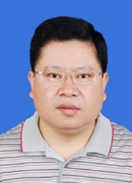 最后学位/毕业院校最后学位/毕业院校学士/江西农业大学学士/江西农业大学学士/江西农业大学学士/江西农业大学学士/江西农业大学学士/江西农业大学学士/江西农业大学学士/江西农业大学导师类别林业硕士导师林业硕士导师林业硕士导师林业硕士导师是否为兼职导师是否为兼职导师是否为兼职导师是否为兼职导师是工作单位江西省林业科技推广总站江西省林业科技推广总站江西省林业科技推广总站江西省林业科技推广总站E-mailE-mail623386227@qq.com623386227@qq.com623386227@qq.com主要研究方向森林资源管理与监测，森林可持续经营，林业信息系统建设 森林资源管理与监测，森林可持续经营，林业信息系统建设 森林资源管理与监测，森林可持续经营，林业信息系统建设 森林资源管理与监测，森林可持续经营，林业信息系统建设 森林资源管理与监测，森林可持续经营，林业信息系统建设 森林资源管理与监测，森林可持续经营，林业信息系统建设 森林资源管理与监测，森林可持续经营，林业信息系统建设 森林资源管理与监测，森林可持续经营，林业信息系统建设 森林资源管理与监测，森林可持续经营，林业信息系统建设 森林资源管理与监测，森林可持续经营，林业信息系统建设 参加何学术团体、任何职务全国森林资源专业标准化技术委员会委员，中国林学会森林经理分会常务理事，江西省政协人口资源环境委员会专家组成员、江西省林业标准化技术委员会副主任委员兼秘书长，江西省能源研究会常务理事，江西省林学会森林经理委员会常委。全国森林资源专业标准化技术委员会委员，中国林学会森林经理分会常务理事，江西省政协人口资源环境委员会专家组成员、江西省林业标准化技术委员会副主任委员兼秘书长，江西省能源研究会常务理事，江西省林学会森林经理委员会常委。全国森林资源专业标准化技术委员会委员，中国林学会森林经理分会常务理事，江西省政协人口资源环境委员会专家组成员、江西省林业标准化技术委员会副主任委员兼秘书长，江西省能源研究会常务理事，江西省林学会森林经理委员会常委。全国森林资源专业标准化技术委员会委员，中国林学会森林经理分会常务理事，江西省政协人口资源环境委员会专家组成员、江西省林业标准化技术委员会副主任委员兼秘书长，江西省能源研究会常务理事，江西省林学会森林经理委员会常委。全国森林资源专业标准化技术委员会委员，中国林学会森林经理分会常务理事，江西省政协人口资源环境委员会专家组成员、江西省林业标准化技术委员会副主任委员兼秘书长，江西省能源研究会常务理事，江西省林学会森林经理委员会常委。全国森林资源专业标准化技术委员会委员，中国林学会森林经理分会常务理事，江西省政协人口资源环境委员会专家组成员、江西省林业标准化技术委员会副主任委员兼秘书长，江西省能源研究会常务理事，江西省林学会森林经理委员会常委。全国森林资源专业标准化技术委员会委员，中国林学会森林经理分会常务理事，江西省政协人口资源环境委员会专家组成员、江西省林业标准化技术委员会副主任委员兼秘书长，江西省能源研究会常务理事，江西省林学会森林经理委员会常委。全国森林资源专业标准化技术委员会委员，中国林学会森林经理分会常务理事，江西省政协人口资源环境委员会专家组成员、江西省林业标准化技术委员会副主任委员兼秘书长，江西省能源研究会常务理事，江西省林学会森林经理委员会常委。全国森林资源专业标准化技术委员会委员，中国林学会森林经理分会常务理事，江西省政协人口资源环境委员会专家组成员、江西省林业标准化技术委员会副主任委员兼秘书长，江西省能源研究会常务理事，江西省林学会森林经理委员会常委。全国森林资源专业标准化技术委员会委员，中国林学会森林经理分会常务理事，江西省政协人口资源环境委员会专家组成员、江西省林业标准化技术委员会副主任委员兼秘书长，江西省能源研究会常务理事，江西省林学会森林经理委员会常委。个人简历1989年9月-1993年7月，江西农大林学院学习。1993年7月-2017年6月，在省林业调查规划院研究院工作，历任规划设计室、资源监测室主任、院总工程师、副院长，2010年12月评聘为教授级高工（四级），2012年11月被聘为教授级高工（三级）。2010年9月-2011年8月，作为中组部“西部之光”访问学者在北京林大进行“林业碳汇与气候变化应对”研修。2017年6月至今，在省林业科技推广总站工作，任站长、书记。1989年9月-1993年7月，江西农大林学院学习。1993年7月-2017年6月，在省林业调查规划院研究院工作，历任规划设计室、资源监测室主任、院总工程师、副院长，2010年12月评聘为教授级高工（四级），2012年11月被聘为教授级高工（三级）。2010年9月-2011年8月，作为中组部“西部之光”访问学者在北京林大进行“林业碳汇与气候变化应对”研修。2017年6月至今，在省林业科技推广总站工作，任站长、书记。1989年9月-1993年7月，江西农大林学院学习。1993年7月-2017年6月，在省林业调查规划院研究院工作，历任规划设计室、资源监测室主任、院总工程师、副院长，2010年12月评聘为教授级高工（四级），2012年11月被聘为教授级高工（三级）。2010年9月-2011年8月，作为中组部“西部之光”访问学者在北京林大进行“林业碳汇与气候变化应对”研修。2017年6月至今，在省林业科技推广总站工作，任站长、书记。1989年9月-1993年7月，江西农大林学院学习。1993年7月-2017年6月，在省林业调查规划院研究院工作，历任规划设计室、资源监测室主任、院总工程师、副院长，2010年12月评聘为教授级高工（四级），2012年11月被聘为教授级高工（三级）。2010年9月-2011年8月，作为中组部“西部之光”访问学者在北京林大进行“林业碳汇与气候变化应对”研修。2017年6月至今，在省林业科技推广总站工作，任站长、书记。1989年9月-1993年7月，江西农大林学院学习。1993年7月-2017年6月，在省林业调查规划院研究院工作，历任规划设计室、资源监测室主任、院总工程师、副院长，2010年12月评聘为教授级高工（四级），2012年11月被聘为教授级高工（三级）。2010年9月-2011年8月，作为中组部“西部之光”访问学者在北京林大进行“林业碳汇与气候变化应对”研修。2017年6月至今，在省林业科技推广总站工作，任站长、书记。1989年9月-1993年7月，江西农大林学院学习。1993年7月-2017年6月，在省林业调查规划院研究院工作，历任规划设计室、资源监测室主任、院总工程师、副院长，2010年12月评聘为教授级高工（四级），2012年11月被聘为教授级高工（三级）。2010年9月-2011年8月，作为中组部“西部之光”访问学者在北京林大进行“林业碳汇与气候变化应对”研修。2017年6月至今，在省林业科技推广总站工作，任站长、书记。1989年9月-1993年7月，江西农大林学院学习。1993年7月-2017年6月，在省林业调查规划院研究院工作，历任规划设计室、资源监测室主任、院总工程师、副院长，2010年12月评聘为教授级高工（四级），2012年11月被聘为教授级高工（三级）。2010年9月-2011年8月，作为中组部“西部之光”访问学者在北京林大进行“林业碳汇与气候变化应对”研修。2017年6月至今，在省林业科技推广总站工作，任站长、书记。1989年9月-1993年7月，江西农大林学院学习。1993年7月-2017年6月，在省林业调查规划院研究院工作，历任规划设计室、资源监测室主任、院总工程师、副院长，2010年12月评聘为教授级高工（四级），2012年11月被聘为教授级高工（三级）。2010年9月-2011年8月，作为中组部“西部之光”访问学者在北京林大进行“林业碳汇与气候变化应对”研修。2017年6月至今，在省林业科技推广总站工作，任站长、书记。1989年9月-1993年7月，江西农大林学院学习。1993年7月-2017年6月，在省林业调查规划院研究院工作，历任规划设计室、资源监测室主任、院总工程师、副院长，2010年12月评聘为教授级高工（四级），2012年11月被聘为教授级高工（三级）。2010年9月-2011年8月，作为中组部“西部之光”访问学者在北京林大进行“林业碳汇与气候变化应对”研修。2017年6月至今，在省林业科技推广总站工作，任站长、书记。1989年9月-1993年7月，江西农大林学院学习。1993年7月-2017年6月，在省林业调查规划院研究院工作，历任规划设计室、资源监测室主任、院总工程师、副院长，2010年12月评聘为教授级高工（四级），2012年11月被聘为教授级高工（三级）。2010年9月-2011年8月，作为中组部“西部之光”访问学者在北京林大进行“林业碳汇与气候变化应对”研修。2017年6月至今，在省林业科技推广总站工作，任站长、书记。科研情况先后主持参加森林资源监测评估、林业工程咨询设计、信息系统建设开发等项目300多项（其中主持100多项），审定甲级规划设计院技术成果160多项，先后在《林业经济》、《森林资源管理》等期刊发表论文20余篇，合编专著2本。获优秀工程咨询、设计奖17次，其中省部（级）一等奖5次、二等奖7次、三等奖3次，全国优秀工程咨询三等奖2次。为主完成的《南方集体林区主要人工林多功能经营与调控技术》和《基于分水岭算法的森林植被碳储量监测技术》2项成果被国家林业局认定为2015年科技成果。作为第二主持完成的《江西省土地利用、土地利用变化与林业碳汇计量监测研究》和《第九次全国森林资源清查江西省野外数据采集系统开发与应用》两个项目，分别获第四届（2017年）江西林业科技二、三等奖。   2012-2017年主要负责江西省森林资源年度更新机制建设、江西省林业碳汇计量监测体系建设、江西省第五次沙化调查监测等项目。2018年起，主要从事森林质量提升良种良法推广应用、森林绿化美化彩化珍贵化建设、多花黄精等森林药材培育利用等研究。先后主持参加森林资源监测评估、林业工程咨询设计、信息系统建设开发等项目300多项（其中主持100多项），审定甲级规划设计院技术成果160多项，先后在《林业经济》、《森林资源管理》等期刊发表论文20余篇，合编专著2本。获优秀工程咨询、设计奖17次，其中省部（级）一等奖5次、二等奖7次、三等奖3次，全国优秀工程咨询三等奖2次。为主完成的《南方集体林区主要人工林多功能经营与调控技术》和《基于分水岭算法的森林植被碳储量监测技术》2项成果被国家林业局认定为2015年科技成果。作为第二主持完成的《江西省土地利用、土地利用变化与林业碳汇计量监测研究》和《第九次全国森林资源清查江西省野外数据采集系统开发与应用》两个项目，分别获第四届（2017年）江西林业科技二、三等奖。   2012-2017年主要负责江西省森林资源年度更新机制建设、江西省林业碳汇计量监测体系建设、江西省第五次沙化调查监测等项目。2018年起，主要从事森林质量提升良种良法推广应用、森林绿化美化彩化珍贵化建设、多花黄精等森林药材培育利用等研究。先后主持参加森林资源监测评估、林业工程咨询设计、信息系统建设开发等项目300多项（其中主持100多项），审定甲级规划设计院技术成果160多项，先后在《林业经济》、《森林资源管理》等期刊发表论文20余篇，合编专著2本。获优秀工程咨询、设计奖17次，其中省部（级）一等奖5次、二等奖7次、三等奖3次，全国优秀工程咨询三等奖2次。为主完成的《南方集体林区主要人工林多功能经营与调控技术》和《基于分水岭算法的森林植被碳储量监测技术》2项成果被国家林业局认定为2015年科技成果。作为第二主持完成的《江西省土地利用、土地利用变化与林业碳汇计量监测研究》和《第九次全国森林资源清查江西省野外数据采集系统开发与应用》两个项目，分别获第四届（2017年）江西林业科技二、三等奖。   2012-2017年主要负责江西省森林资源年度更新机制建设、江西省林业碳汇计量监测体系建设、江西省第五次沙化调查监测等项目。2018年起，主要从事森林质量提升良种良法推广应用、森林绿化美化彩化珍贵化建设、多花黄精等森林药材培育利用等研究。先后主持参加森林资源监测评估、林业工程咨询设计、信息系统建设开发等项目300多项（其中主持100多项），审定甲级规划设计院技术成果160多项，先后在《林业经济》、《森林资源管理》等期刊发表论文20余篇，合编专著2本。获优秀工程咨询、设计奖17次，其中省部（级）一等奖5次、二等奖7次、三等奖3次，全国优秀工程咨询三等奖2次。为主完成的《南方集体林区主要人工林多功能经营与调控技术》和《基于分水岭算法的森林植被碳储量监测技术》2项成果被国家林业局认定为2015年科技成果。作为第二主持完成的《江西省土地利用、土地利用变化与林业碳汇计量监测研究》和《第九次全国森林资源清查江西省野外数据采集系统开发与应用》两个项目，分别获第四届（2017年）江西林业科技二、三等奖。   2012-2017年主要负责江西省森林资源年度更新机制建设、江西省林业碳汇计量监测体系建设、江西省第五次沙化调查监测等项目。2018年起，主要从事森林质量提升良种良法推广应用、森林绿化美化彩化珍贵化建设、多花黄精等森林药材培育利用等研究。先后主持参加森林资源监测评估、林业工程咨询设计、信息系统建设开发等项目300多项（其中主持100多项），审定甲级规划设计院技术成果160多项，先后在《林业经济》、《森林资源管理》等期刊发表论文20余篇，合编专著2本。获优秀工程咨询、设计奖17次，其中省部（级）一等奖5次、二等奖7次、三等奖3次，全国优秀工程咨询三等奖2次。为主完成的《南方集体林区主要人工林多功能经营与调控技术》和《基于分水岭算法的森林植被碳储量监测技术》2项成果被国家林业局认定为2015年科技成果。作为第二主持完成的《江西省土地利用、土地利用变化与林业碳汇计量监测研究》和《第九次全国森林资源清查江西省野外数据采集系统开发与应用》两个项目，分别获第四届（2017年）江西林业科技二、三等奖。   2012-2017年主要负责江西省森林资源年度更新机制建设、江西省林业碳汇计量监测体系建设、江西省第五次沙化调查监测等项目。2018年起，主要从事森林质量提升良种良法推广应用、森林绿化美化彩化珍贵化建设、多花黄精等森林药材培育利用等研究。先后主持参加森林资源监测评估、林业工程咨询设计、信息系统建设开发等项目300多项（其中主持100多项），审定甲级规划设计院技术成果160多项，先后在《林业经济》、《森林资源管理》等期刊发表论文20余篇，合编专著2本。获优秀工程咨询、设计奖17次，其中省部（级）一等奖5次、二等奖7次、三等奖3次，全国优秀工程咨询三等奖2次。为主完成的《南方集体林区主要人工林多功能经营与调控技术》和《基于分水岭算法的森林植被碳储量监测技术》2项成果被国家林业局认定为2015年科技成果。作为第二主持完成的《江西省土地利用、土地利用变化与林业碳汇计量监测研究》和《第九次全国森林资源清查江西省野外数据采集系统开发与应用》两个项目，分别获第四届（2017年）江西林业科技二、三等奖。   2012-2017年主要负责江西省森林资源年度更新机制建设、江西省林业碳汇计量监测体系建设、江西省第五次沙化调查监测等项目。2018年起，主要从事森林质量提升良种良法推广应用、森林绿化美化彩化珍贵化建设、多花黄精等森林药材培育利用等研究。先后主持参加森林资源监测评估、林业工程咨询设计、信息系统建设开发等项目300多项（其中主持100多项），审定甲级规划设计院技术成果160多项，先后在《林业经济》、《森林资源管理》等期刊发表论文20余篇，合编专著2本。获优秀工程咨询、设计奖17次，其中省部（级）一等奖5次、二等奖7次、三等奖3次，全国优秀工程咨询三等奖2次。为主完成的《南方集体林区主要人工林多功能经营与调控技术》和《基于分水岭算法的森林植被碳储量监测技术》2项成果被国家林业局认定为2015年科技成果。作为第二主持完成的《江西省土地利用、土地利用变化与林业碳汇计量监测研究》和《第九次全国森林资源清查江西省野外数据采集系统开发与应用》两个项目，分别获第四届（2017年）江西林业科技二、三等奖。   2012-2017年主要负责江西省森林资源年度更新机制建设、江西省林业碳汇计量监测体系建设、江西省第五次沙化调查监测等项目。2018年起，主要从事森林质量提升良种良法推广应用、森林绿化美化彩化珍贵化建设、多花黄精等森林药材培育利用等研究。先后主持参加森林资源监测评估、林业工程咨询设计、信息系统建设开发等项目300多项（其中主持100多项），审定甲级规划设计院技术成果160多项，先后在《林业经济》、《森林资源管理》等期刊发表论文20余篇，合编专著2本。获优秀工程咨询、设计奖17次，其中省部（级）一等奖5次、二等奖7次、三等奖3次，全国优秀工程咨询三等奖2次。为主完成的《南方集体林区主要人工林多功能经营与调控技术》和《基于分水岭算法的森林植被碳储量监测技术》2项成果被国家林业局认定为2015年科技成果。作为第二主持完成的《江西省土地利用、土地利用变化与林业碳汇计量监测研究》和《第九次全国森林资源清查江西省野外数据采集系统开发与应用》两个项目，分别获第四届（2017年）江西林业科技二、三等奖。   2012-2017年主要负责江西省森林资源年度更新机制建设、江西省林业碳汇计量监测体系建设、江西省第五次沙化调查监测等项目。2018年起，主要从事森林质量提升良种良法推广应用、森林绿化美化彩化珍贵化建设、多花黄精等森林药材培育利用等研究。先后主持参加森林资源监测评估、林业工程咨询设计、信息系统建设开发等项目300多项（其中主持100多项），审定甲级规划设计院技术成果160多项，先后在《林业经济》、《森林资源管理》等期刊发表论文20余篇，合编专著2本。获优秀工程咨询、设计奖17次，其中省部（级）一等奖5次、二等奖7次、三等奖3次，全国优秀工程咨询三等奖2次。为主完成的《南方集体林区主要人工林多功能经营与调控技术》和《基于分水岭算法的森林植被碳储量监测技术》2项成果被国家林业局认定为2015年科技成果。作为第二主持完成的《江西省土地利用、土地利用变化与林业碳汇计量监测研究》和《第九次全国森林资源清查江西省野外数据采集系统开发与应用》两个项目，分别获第四届（2017年）江西林业科技二、三等奖。   2012-2017年主要负责江西省森林资源年度更新机制建设、江西省林业碳汇计量监测体系建设、江西省第五次沙化调查监测等项目。2018年起，主要从事森林质量提升良种良法推广应用、森林绿化美化彩化珍贵化建设、多花黄精等森林药材培育利用等研究。先后主持参加森林资源监测评估、林业工程咨询设计、信息系统建设开发等项目300多项（其中主持100多项），审定甲级规划设计院技术成果160多项，先后在《林业经济》、《森林资源管理》等期刊发表论文20余篇，合编专著2本。获优秀工程咨询、设计奖17次，其中省部（级）一等奖5次、二等奖7次、三等奖3次，全国优秀工程咨询三等奖2次。为主完成的《南方集体林区主要人工林多功能经营与调控技术》和《基于分水岭算法的森林植被碳储量监测技术》2项成果被国家林业局认定为2015年科技成果。作为第二主持完成的《江西省土地利用、土地利用变化与林业碳汇计量监测研究》和《第九次全国森林资源清查江西省野外数据采集系统开发与应用》两个项目，分别获第四届（2017年）江西林业科技二、三等奖。   2012-2017年主要负责江西省森林资源年度更新机制建设、江西省林业碳汇计量监测体系建设、江西省第五次沙化调查监测等项目。2018年起，主要从事森林质量提升良种良法推广应用、森林绿化美化彩化珍贵化建设、多花黄精等森林药材培育利用等研究。对学生的要求积极主动，乐观向上，热爱林业，熟练操作OFFICE、PS等软件。积极主动，乐观向上，热爱林业，熟练操作OFFICE、PS等软件。积极主动，乐观向上，热爱林业，熟练操作OFFICE、PS等软件。积极主动，乐观向上，热爱林业，熟练操作OFFICE、PS等软件。积极主动，乐观向上，热爱林业，熟练操作OFFICE、PS等软件。积极主动，乐观向上，热爱林业，熟练操作OFFICE、PS等软件。积极主动，乐观向上，热爱林业，熟练操作OFFICE、PS等软件。积极主动，乐观向上，热爱林业，熟练操作OFFICE、PS等软件。积极主动，乐观向上，热爱林业，熟练操作OFFICE、PS等软件。积极主动，乐观向上，热爱林业，熟练操作OFFICE、PS等软件。备 注